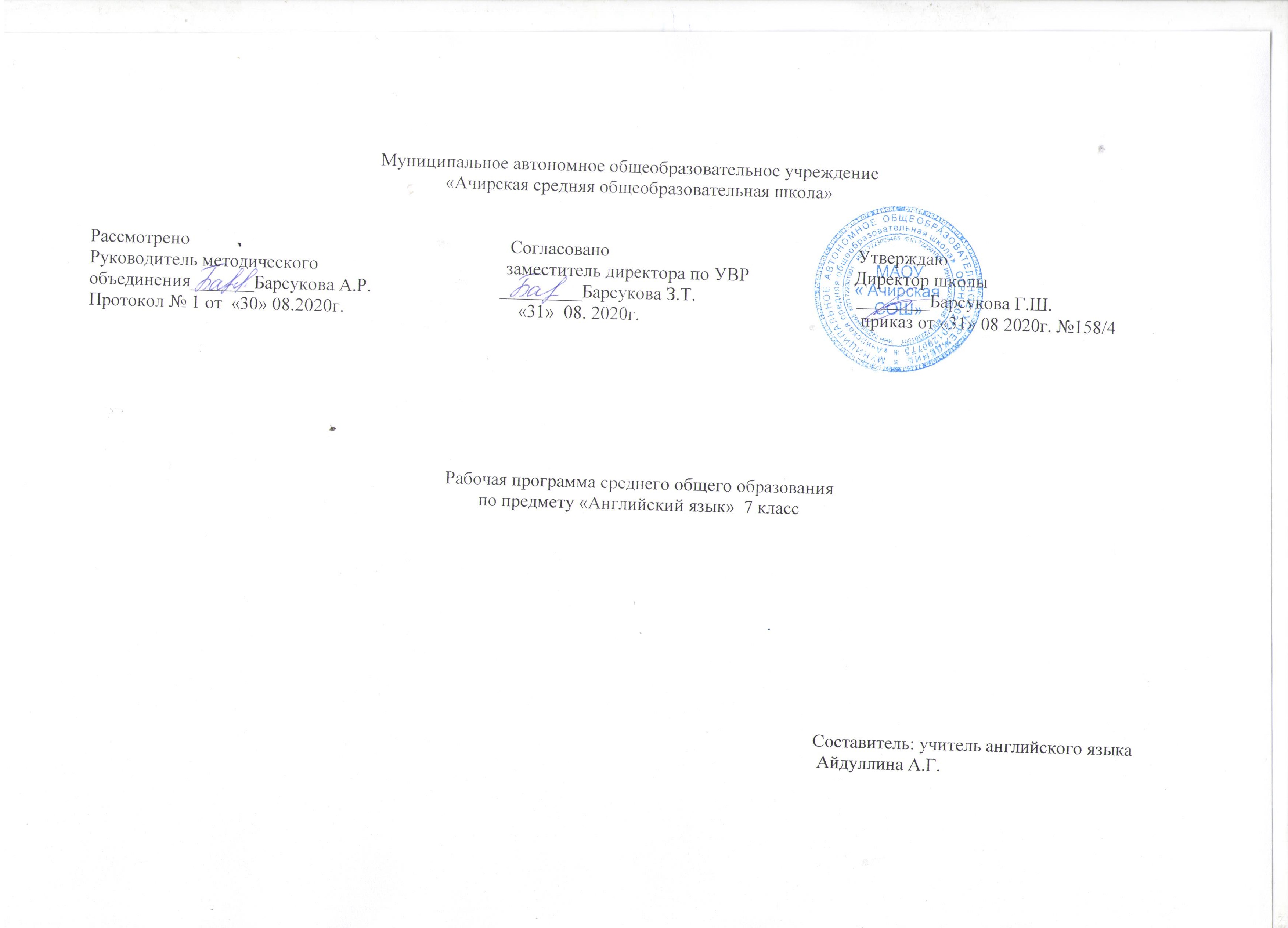  1.  Планируемые результаты освоения программы по английскому языкуЛичностные результаты1)  воспитание российской гражданской идентичности: патриотизма, уважения к Отечеству, прошлое и настоящее многонационального народа России; осознание своей этнической принадлежности, знание истории, языка, культуры своего народа, своего края, основ культурного наследия народов России и человечества; усвоение гуманистических, демократических и традиционных ценностей многонационального российского общества; воспитание чувства ответственности и долга перед Родиной;2) формирование ответственного отношения к учению, готовности и способности обучающихся к саморазвитию и самообразованию на основе мотивации к обучению и познанию,  с учётом устойчивых познавательных интересов, а также на основе формирования уважительного отношения к труду, развития опыта участия в социально значимом труде; 3) формирование целостного мировоззрения, соответствующего современному уровню развития науки и общественной практики, учитывающего социальное, культурное, языковое, духовное многообразие современного мира;4) формирование осознанного, уважительного и доброжелательного отношения к другому человеку, его мнению, мировоззрению, культуре, языку, вере, гражданской позиции, к истории, культуре, религии, традициям, языкам, ценностям народов России и народов мира;          5) освоение социальных норм, правил поведения, ролей и форм социальной жизни в группах и сообществах, участие в школьном самоуправлении и  общественной жизни в пределах возрастных компетенций с учётом региональных, этнокультурных, социальных и экономических особенностей; 6) развитие морального сознания и компетентности в решении моральных проблем на основе личностного выбора, формирование нравственных чувств и нравственного поведения, осознанного и ответственного отношения к собственным поступкам; 7) формирование коммуникативной компетентности в общении и  сотрудничестве со сверстниками, детьми старшего и младшего возраста, взрослыми в процессе образовательной, общественно полезной, учебно-исследовательской, творческой и других видов деятельности;8) формирование ценности  здорового и безопасного образа жизни; усвоение правил индивидуального и коллективного безопасного поведения в чрезвычайных ситуациях, угрожающих жизни и здоровью людей, правил поведения на транспорте и на дорогах;9) формирование основ экологической культуры соответствующей современному уровню экологического мышления, развитие опыта экологически ориентированной рефлексивно-оценочной и практической  деятельности в жизненных ситуациях;10) осознание значения семьи в жизни человека и общества, принятие ценности семейной жизни, уважительное и заботливое отношение к членам своей семьи;11) развитие эстетического сознания через освоение художественного наследия народов России и мира,  творческой деятельности эстетического характера.Метапредметные результаты- Умение самостоятельно определять цели своего обучения, ставить и формулировать для себя новые задачи в учёбе и познавательной деятельности, развивать мотивы и интересы своей познавательной деятельности (анализировать существующие и планировать будущие образовательные результаты, идентифицировать собственные проблемы и определять главную проблему, ставить цель деятельности на основе определенной проблемы и существующих возможностей, формулировать учебные задачи как шаги достижения поставленной цели деятельности).- Умение самостоятельно планировать пути достижения целей, в том числе альтернативные, осознанно выбирать наиболее эффективные способы решения учебных и познавательных задач (определять необходимые действия в соответствии с учебной и познавательной задачей и составлять алгоритм их выполнения, обосновывать и осуществлять выбор наиболее эффективных способов решения учебных и познавательных задач, составлять план решения проблемы, планировать и корректировать свою индивидуальную образовательную траекторию).- Умение соотносить свои действия с планируемыми результатами, осуществлять контроль своей деятельности в процессе достижения результата, определять способы действий в рамках предложенных условий и требований, корректировать свои действия в соответствии с изменяющейся ситуацией (определять совместно с педагогом и сверстниками критерии планируемых результатов и критерии оценки своей учебной деятельности, отбирать инструменты для оценивания своей деятельности, осуществлять самоконтроль своей деятельности в рамках предложенных условий и требований, оценивать свою деятельность, аргументируя причины достижения или отсутствия планируемого результата, работая по своему плану, вносить коррективы в текущую деятельность на основе анализа изменений ситуации для получения запланированных характеристик продукта/результата, сверять свои действия с целью и, при необходимости, исправлять ошибки самостоятельно).- Умение оценивать правильность выполнения учебной задачи, собственные возможности её решения (определять критерии правильности (корректности) выполнения учебной задачи, оценивать продукт своей деятельности по заданным и/или самостоятельно определенным критериям в соответствии с целью деятельности, фиксировать и анализировать динамику собственных образовательных результатов).- Владение основами самоконтроля, самооценки, принятия решений и осуществления осознанного выбора в учебной и познавательной деятельности (наблюдать и анализировать собственную учебную и познавательную деятельность и деятельность других обучающихся в процессе взаимопроверки, соотносить реальные и планируемые результаты индивидуальной образовательной деятельности и делать выводы, самостоятельно определять причины своего успеха или неуспеха и находить способы выхода из ситуации неуспеха, ретроспективно определять, какие действия по решению учебной задачи или параметры этих действий привели к получению имеющегося продукта учебной деятельности).- Умение определять понятия, создавать обобщения, устанавливать аналогии, классифицировать, самостоятельно выбирать основания и критерии для классификации, устанавливать причинно-следственные связи, строить логическое рассуждение, умозаключение (индуктивное, дедуктивное, по аналогии) и делать выводы (подбирать слова, соподчиненные ключевому слову, определяющие его признаки и свойства, объединять предметы и явления в группы по определенным признакам, сравнивать, классифицировать и обобщать, строить рассуждение на основе сравнения предметов и явлений, выделяя при этом общие признаки, излагать полученную информацию, интерпретируя ее в контексте решаемой задачи, вербализовать эмоциональное впечатление, оказанное на него источником, делать вывод на основе критического анализа разных точек зрения, подтверждать вывод собственной аргументацией или самостоятельно полученными данными).- Умения смыслового чтения (находить в тексте требуемую информацию (в соответствии с целями своей деятельности), ориентироваться в содержании текста, понимать целостный смысл текста, структурировать текст, резюмировать главную идею текста, преобразовывать текст, «переводя» его в другую модальность, критически оценивать содержание и форму текста).- Развитие мотивации к овладению культурой активного использования словарей и других поисковых систем (определять необходимые ключевые поисковые слова и запросы, осуществлять взаимодействие с электронными поисковыми системами, словарями).- Умение организовывать учебное сотрудничество и совместную деятельность с учителем и сверстниками; работать индивидуально и в группе: находить общее решение и разрешать конфликты на основе согласования позиций и учёта интересов; формулировать, аргументировать и отстаивать своё мнение.- Умение осознанно использовать речевые средства в соответствии с задачей коммуникации для выражения своих чувств, мыслей и потребностей; планирования и регуляции своей деятельности; владение устной и письменной речью, монологической контекстной речью.- Формирование и развитие компетентности в области использования информационно-коммуникационных технологий (ИКТ-компетенции) (целенаправленно искать и использовать информационные ресурсы, необходимые для решения учебных и практических задач с помощью средств ИКТ, использовать информацию с учетом этических и правовых норм, создавать информационные ресурсы разного типа и для разных аудиторий, соблюдать информационную гигиену и правила информационной безопасности).Предметные результаты1) формирование дружелюбного и толерантного отношения к ценностям иных культур, оптимизма и выраженной личностной позиции в восприятии мира, в развитии национального самосознания на основе знакомства с жизнью своих сверстников в других странах, с образцами зарубежной литературы разных жанров, с учетом достигнутого обучающимися уровня иноязычной компетентности;2) формирование и совершенствование иноязычной коммуникативной компетенции; расширение и систематизацию знаний о языке, расширение лингвистического кругозора и лексического запаса, дальнейшее овладение общей речевой культурой;3) достижение допорогового уровня иноязычной коммуникативной компетенции;4) создание основы для формирования интереса к совершенствованию достигнутого уровня владения изучаемым иностранным языком, в том числе на основе самонаблюдения и самооценки, к изучению второго/третьего иностранного языка, к использованию иностранного языка как средства получения информации, позволяющего расширять свои знания в других предметных областях.Говорение. Диалогическая речьУченик научится:вести диалог (диалог этикетного характер, диалог-расспрос, диалог побуждение к действию; комбинированный диалог) в стандартных ситуациях неофициального общения в рамках освоенной тематики, соблюдая нормы речевого этикета, принятые в стране изучаемого языка. Выпускник получит возможность научиться:вести диалог-обмен мнениями; брать и давать интервью;вести диалог-расспрос на основе нелинейного текста (таблицы, диаграммы и т. д.)Говорение. Монологическая речьУченик  научится:строить связное монологическое высказывание с опорой на зрительную наглядность и/или вербальные опоры (ключевые слова, план, вопросы) в рамках освоенной тематики;описывать события с опорой на зрительную наглядность и/или вербальную опору (ключевые слова, план, вопросы); давать краткую характеристику реальных людей и литературных персонажей; передавать основное содержание прочитанного текста с опорой или без опоры на текст, ключевые слова/план/вопросы;описывать картинку/фото с опорой или без опоры на ключевые слова/план/вопросы.Ученик  получит возможность научиться: делать сообщение на заданную тему на основе прочитанного; комментировать факты из прочитанного/прослушанного текста, выражать и аргументировать свое отношение к прочитанному/прослушанному; кратко высказываться без предварительной подготовки на заданную тему в соответствии с предложенной ситуацией общения;кратко высказываться с опорой на нелинейный текст (таблицы, диаграммы, расписание и т. п.) кратко излагать результаты выполненной проектной работы.АудированиеУченик научится: воспринимать на слух и понимать основное содержание несложных аутентичных текстов, содержащих некоторое количество неизученных языковых явлений; воспринимать на слух и понимать нужную/интересующую/запрашиваемую информацию в аутентичных текстах, содержащих как изученные языковые явления, так и некоторое количество неизученных языковых явлений.Выпускник получит возможность научиться:выделять основную тему в воспринимаемом на слух тексте;использовать контекстуальную или языковую догадку при восприятии на слух текстов, содержащих незнакомые слова.Чтение Ученик научится: читать и понимать основное содержание несложных аутентичных текстов, содержащие отдельные неизученные языковые явления;читать и находить в несложных аутентичных текстах, содержащих отдельные неизученные языковые явления, нужную/интересующую/запрашиваемую информацию, представленную в явном и в неявном виде;читать и полностью понимать несложные аутентичные тексты, построенные на изученном языковом материале; выразительно читать вслух небольшие построенные на изученном языковом материале аутентичные тексты, демонстрируя понимание прочитанного.Ученик получит возможность научиться:устанавливать причинно-следственную взаимосвязь фактов и событий, изложенных в несложном аутентичном тексте;восстанавливать текст из разрозненных абзацев или путем добавления выпущенных фрагментов.Письменная речь Ученик научится: заполнять анкеты и формуляры, сообщая о себе основные сведения (имя, фамилия, пол, возраст, гражданство, национальность, адрес и т. д.);писать короткие поздравления с днем рождения и другими праздниками, с употреблением формул речевого этикета, принятых в стране изучаемого языка, выражать пожелания (объемом 30–40 слов, включая адрес);писать личное письмо в ответ на письмо-стимул с употреблением формул речевого этикета, принятых в стране изучаемого языка: сообщать краткие сведения о себе и запрашивать аналогичную информацию о друге по переписке; выражать благодарность, извинения, просьбу; давать совет и т. д. (объемом 120 слов, включая адрес);писать небольшие письменные высказывания с опорой на образец/план.Ученик получит возможность научиться:делать краткие выписки из текста с целью их использования в собственных устных высказываниях;писать электронное письмо (e-mail) зарубежному другу в ответ на электронное письмо-стимул;составлять план/тезисы устного или письменного сообщения; кратко излагать в письменном виде результаты проектной деятельности;писать небольшое письменное высказывание с опорой на нелинейный текст (таблицы, диаграммы и т. п.).Языковые навыки и средства оперирования имиОрфография и пунктуацияУченик научится:правильно писать изученные слова;правильно ставить знаки препинания в конце предложения: точку в конце повествовательного предложения, вопросительный знак в конце вопросительного предложения, восклицательный знак в конце восклицательного предложения;расставлять в личном письме знаки препинания, диктуемые его форматом, в соответствии с нормами, принятыми в стране изучаемого языка.Ученик получит возможность научиться:сравнивать и анализировать буквосочетания английского языка и их транскрипцию.Фонетическая сторона речиУченик научится:различать на слух и адекватно, без фонематических ошибок, ведущих к сбою коммуникации, произносить слова изучаемого иностранного языка;соблюдать правильное ударение в изученных словах;различать коммуникативные типы предложений по их интонации;членить предложение на смысловые группы;адекватно, без ошибок, ведущих к сбою коммуникации, произносить фразы с точки зрения их ритмико-интонационных особенностей (побудительное предложение; общий, специальный, альтернативный и разделительный вопросы), в том числе, соблюдая правило отсутствия фразового ударения на служебных словах.Ученик получит возможность научиться:выражать модальные значения, чувства и эмоции с помощью интонации;различать британские и американские варианты английского языка в прослушанных высказываниях.Лексическая сторона речиУченик научится:узнавать в письменном и звучащем тексте изученные лексические единицы (слова, словосочетания, реплики-клише речевого этикета), в том числе многозначные в пределах тематики основной школы;употреблять в устной и письменной речи в их основном значении изученные лексические единицы (слова, словосочетания, реплики-клише речевого этикета), в том числе многозначные, в пределах тематики основной школы в соответствии с решаемой коммуникативной задачей;соблюдать существующие в английском языке нормы лексической сочетаемости;распознавать и образовывать родственные слова с использованием словосложения и конверсии в пределах тематики основной школы в соответствии с решаемой коммуникативной задачей;распознавать и образовывать родственные слова с использованием аффиксации в пределах тематики основной школы в соответствии с решаемой коммуникативной задачей: имена существительные при помощи суффиксов -or/-er, -ist , -sion/-tion, -nce/-ence, -ment, -ity , -ness, -ship, -ing; имена прилагательные при помощи; -y, -ly, -ful , , -ic, -ian/an, -ing;, -able/ible, -less,;наречия при помощи суффикса -ly; имена существительные, имена прилагательные, наречия при помощи отрицательных префиксов un-, im-/in-;числительные при помощи суффиксов -teen, -ty; -th.Ученик получит возможность научиться:распознавать и употреблять в речи в нескольких значениях многозначные слова, изученные в пределах тематики основной школы;знать различия между явлениями синонимии и антонимии; употреблять в речи изученные синонимы и антонимы адекватно ситуации общения;распознавать и употреблять в речи наиболее распространенные фразовые глаголы;распознавать принадлежность слов к частям речи по аффиксам;распознавать и употреблять в речи различные средства связи в тексте для обеспечения его целостности (firstly, to begin with, however, as for me, finally, at last, etc.);использовать языковую догадку в процессе чтения и аудирования (догадываться о значении незнакомых слов по контексту, по сходству с русским/ родным языком, по словообразовательным элементам.Грамматическая сторона речиУченик научится:оперировать в процессе устного и письменного общения основными синтаксическими конструкциями и морфологическими формами в соответствии с коммуникативной задачей в коммуникативно-значимом контексте:распознавать и употреблять в речи различные коммуникативные типы предложений: повествовательные (в утвердительной и отрицательной форме) вопросительные (общий, специальный, альтернативный и разделительный вопросы), побудительные (в утвердительной и отрицательной форме) и восклицательные;распознавать и употреблять в речи распространенные и нераспространенные простые предложения, в том числе с несколькими обстоятельствами, следующими в определенном порядке;распознавать и употреблять в речи предложения с начальным It;распознавать и употреблять в речи предложения с начальным There+to be;распознавать и употреблять в речи сложносочиненные предложения с сочинительными союзами and, but, or;распознавать и употреблять в речи имена существительные в единственном числе и во множественном числе, образованные по правилу, и исключения;распознавать и употреблять в речи существительные с определенным/неопределенным/нулевым артиклем;распознавать и употреблять в речи местоимения: личные (в именительном и объектном падежах, в абсолютной форме), притяжательные, возвратные, указательные, неопределенные и их производные, относительные, вопросительные;распознавать и употреблять в речи имена прилагательные в положительной, сравнительной и превосходной степенях, образованные по правилу, и исключения;распознавать и употреблять в речи наречия времени и образа действия и слова, выражающие количество (many/much, few/a few, little/a little); наречия в положительной, сравнительной и превосходной степенях, образованные по правилу и исключения;распознавать и употреблять в речи количественные и порядковые числительные;распознавать и употреблять в речи глаголы в Present Simpleраспознавать и употреблять в речи модальные глаголы и их эквиваленты (may, can,); распознавать и употреблять в речи предлоги места, времени, направления; предлоги, употребляемые при глаголах в страдательном залоге.Ученик получит возможность научиться:распознавать и употреблять в речи конструкции с глаголами на -ing: to love/hate doing something; Stop talking;распознавать и употреблять в речи определения, выраженные прилагательными, в правильном порядке их следования;Социокультурные знания и уменияУченик научится:употреблять в устной и письменной речи в ситуациях формального и неформального общения основные нормы речевого этикета, принятые в странах изучаемого языка;представлять родную страну и культуру на английском языке;понимать социокультурные реалии при чтении и аудировании в рамках изученного материалаУченик получит возможность научиться: использовать социокультурные реалии при создании устных и письменных высказываний;находить сходство и различие в традициях родной страны и страны/стран изучаемого языка.Компенсаторные уменияУченик научится:выходить из положения при дефиците языковых средств: использовать переспрос при говорении.Ученик получит возможность научиться: использовать перифраз, синонимические и антонимические средства при говорении;пользоваться языковой и контекстуальной догадкой при аудировании и чтении.2. Содержание тем учебного курсаРаздел 1. Путешествие по России и за границей (8 часов)Повторение прошедшей формы правильных и неправильных глаголовМодальный глагол can (could), его отрицательная формаОбразование вопросов и отрицаний в прошедшем времениЗакрепление грамматического материала Самостоятельная работа по теме «Простое прошедшее время» Введение новой лексикиАртикль с географическими названиямиЧтение текста: «Куда и почему люди путешествуют» с полным пониманием прочитанногоРаздел 2 Путешествие в Британию (9 часов) Конструкция let’s Употребление глагола have got, его формыУпотребление слов в значении «много», «мало» Словообразование с помощью суффиксов -er, -y, -lyКонструкция as… as (так же … как) Степени сравнения прилагательныхВведение новой лексикиНаписание письма личного характера по образцуРаздел 3Биография (8 часов)Способы выражения отрицаний в английском языкеСтруктура заполнения анкетыПорядковые числительныеМонолог по теме: «Моя биография»Абсолютная форма притяжательных местоименийОбщие вопросы в косвенной речиМножественное число имен существительных (исключения из правил)Придаточные определительные предложенияРаздел 4 Традиции, праздники, фестивали (9 часов)Введение новой лексики Прошедшее продолженное времяГлаголы, которые не употребляются в прошедшем продолженном времени Краткий пересказ прочитанного текста с опорой на вопросы и ключевые словаРазличия в употреблении прошедшего простого и прошедшего длительного времениКонтрольная работа Употребление предлогов в составе некоторых обстоятельств  времениПонимание содержания текста с извлечением конкретной информации в процессе аудирования по теме: «Традиции и праздники» Раздел 5 Красивый мир  (10часов)Неопределенные местоимения Образование будущего времениОборот to be going toВведение новой лексикиПридаточные предложения времени и условияСравнение придаточных времени и условия с придаточными изъяснительнымиЧтение текста с пониманием основного содержанияСоставление диалога-обмена мнениями по теме «Любимое время года» Употребление неопределенных местоимений и придаточных предложений в письменной речиРаздел 6 То, как мы выглядим (12 часов)Конструкция to be able to Словообразование с префиксом un- и суффиксом ful- Монолог-повествование по теме: «То, как мы выглядим» Модальные глаголы must/mustn’t, should/shouldn’tМодальный глагол mayРазделительные вопросы со вспомогательными глаголамиДиалог-обмен мнениями по теме: «Одежда» Нахождение необходимой информации в процессе изучающего чтенияСтруктура оформления личного письмаСоставление личного письма по теме: «То, как мы выглядим» с опорой на образецСамостоятельная работаРаздел 7 В школе и вне(10 часов)Введение нового лексического материала Исчисляемые и неисчисляемые имена существительныеУпотребление глаголов-синонимов: say, tell, speak, talkЗначимое отсутствие артикля во фразахКраткий пересказ прочитанного текста с опорой на вопросы и ключевые словаСравнение английской и русской систем образованияУпотребление предлогов с глаголамиУпотребление слов such, so. Вопросы к подлежащемуАнализ контрольной работы. Нахождение необходимой информации в процессе аудированияПовторение изученного материала (1 часа) Анализ контрольной работы.Урок-викторина по изученным темам Коммуникативные умения Говорение Диалогическая речьСовершенствование диалогической речи в рамках изучаемого предметного содержания речи: умений вести диалоги разного характера - этикетный, диалог-расспрос, диалог – побуждение к действию, диалог-обмен мнениями и комбинированный диалог. Объем диалога от 3 реплик (5-7 класс) до 4-5 реплик (8-9 класс) со стороны каждого учащегося. Продолжительность диалога – до 2,5–3 минут. Монологическая речь Совершенствование умений строить связные высказывания с использованием основных коммуникативных типов речи (повествование, описание, рассуждение (характеристика)), с высказыванием своего мнения и краткой аргументацией с опорой и без опоры на зрительную наглядность, прочитанный/прослушанный текст и/или вербальные опоры (ключевые слова, план, вопросы). Объем монологического высказывания от 8-10 фраз (5-7 класс) до 10-12 фраз (8-9 класс). Продолжительность монологического высказывания –1,5–2 минуты. АудированиеВосприятие на слух и понимание несложных аутентичных аудиотекстов с разной глубиной и точностью проникновения в их содержание (с пониманием основного содержания, с выборочным пониманием) в зависимости от решаемой коммуникативной задачи. Жанры текстов: прагматические, информационные.Типы текстов: высказывания собеседников в ситуациях повседневного общения, сообщение, беседа, интервью, объявление, реклама и др.Содержание текстов должно соответствовать возрастным особенностям и интересам учащихся и иметь образовательную и воспитательную ценность. Аудирование с пониманием основного содержания текста предполагает умение определять основную тему и главные факты/события в воспринимаемом на слух тексте. Время звучания текстов для аудирования – до 2 минут. Аудирование с выборочным пониманием нужной/ интересующей/ запрашиваемой информации предполагает умение выделить значимую информацию в одном или нескольких несложных аутентичных коротких текстах. Время звучания текстов для аудирования – до 1,5 минут. Аудирование с пониманием основного содержания текста и с выборочным пониманием нужной/ интересующей/ запрашиваемой информации осуществляется на несложных аутентичных текстах, содержащих наряду с изученными и некоторое количество незнакомых языковых явлений.ЧтениеЧтение и понимание текстов с различной глубиной и точностью проникновения в их содержание: с пониманием основного содержания, с выборочным пониманием нужной/ интересующей/ запрашиваемой информации, с полным пониманием.Жанры текстов: публицистические, художественные, прагматические. Типы текстов: статья, интервью, рассказ, объявление, стихотворение и др.Содержание текстов должно соответствовать возрастным особенностям и интересам учащихся, иметь образовательную и воспитательную ценность, воздействовать на эмоциональную сферу школьников.Чтение с пониманием основного содержания осуществляется на несложных аутентичных текстах в рамках предметного содержания, обозначенного в программе. Тексты могут содержать некоторое количество неизученных языковых явлений. Объем текстов для чтения – до 700 слов.Чтение с выборочным пониманием нужной/ интересующей/ запрашиваемой информации осуществляется на несложных аутентичных текстах, содержащих некоторое количество незнакомых языковых явлений. Объем текста для чтения - около 350 слов.Чтение с полным пониманием осуществляется на несложных аутентичных текстах, построенных на изученном языковом материале. Объем текста для чтения около 500 слов. Независимо от вида чтения возможно использование двуязычного словаря. Письменная речьДальнейшее развитие и совершенствование письменной речи, а именно умений:заполнение анкет и формуляров (указывать имя, фамилию, пол, адрес);написание коротких поздравлений с днем рождения и другими праздниками, выражение пожеланий (объемом 30–40 слов, включая адрес); написание личного письма, в ответ на письмо-стимул с употреблением формул речевого этикета, принятых в стране изучаемого языка с опорой и без опоры на образец (расспрашивать адресата о его жизни, делах, сообщать то же самое о себе, выражать благодарность, давать совет, просить о чем-либо), объем личного письма около 100–120 слов, включая адрес; составление плана, тезисов устного/письменного сообщения; краткое изложение результатов проектной деятельности.делать выписки из текстов; составлять небольшие письменные высказывания в соответствии с коммуникативной задачей.Языковые средства и навыки оперирования имиОрфография и пунктуацияПравильное написание изученных слов. Правильное использование знаков препинания (точки, вопросительного и восклицательного знака) в конце предложения.Фонетическая сторона речи Различения на слух в потоке речи всех звуков иностранного языка и навыки их адекватного произношения (без фонематических ошибок, ведущих к сбою в коммуникации). Соблюдение правильного ударения в изученных словах. Членение предложений на смысловые группы. Ритмико-интонационные навыки произношения различных типов предложений. Соблюдение правила отсутствия фразового ударения на служебных словах.Лексическая сторона речи Навыки распознавания и употребления в речи лексических единиц, обслуживающих ситуации общения в рамках тематики основной школы, наиболее распространенных устойчивых словосочетаний, оценочной лексики, реплик-клише речевого этикета, характерных для культуры стран изучаемого языка в объеме примерно 1200 единиц (включая 500 усвоенных в начальной школе). Основные способы словообразования: аффиксация, словосложение, конверсия. Многозначность лексических единиц. Синонимы. Антонимы. Лексическая сочетаемость. Грамматическая сторона речиНавыки распознавания и употребления в речи нераспространенных и распространенных простых предложений, сложносочиненных и сложноподчиненных предложений.Навыки распознавания и употребления в речи коммуникативных типов предложения: повествовательное (утвердительное и отрицательное), вопросительное, побудительное, восклицательное. Использование прямого и обратного порядка слов.Навыки распознавания и употребления в речи существительных в единственном и множественном числе в различных падежах; артиклей; прилагательных и наречий в разных степенях сравнения; местоимений (личных, притяжательных, возвратных, указательных, неопределенных и их производных, относительных, вопросительных); количественных и порядковых числительных; глаголов в наиболее употребительных видо-временных формах действительного и страдательного залогов, модальных глаголов и их эквивалентов; предлогов. Социокультурные знания и умения. Умение осуществлять межличностное и межкультурное общение, используя знания о национально-культурных особенностях своей страны и страны/стран изучаемого языка, полученные на уроках иностранного языка и в процессе изучения других предметов (знания межпредметного характера). Это предполагает овладение:знаниями о значении родного и иностранного языков в современном мире;сведениями о социокультурном портрете стран, говорящих на иностранном языке, их символике и культурном наследии;сведениями о социокультурном портрете стран, говорящих на иностранном языке, их символике и культурном наследии; знаниями о реалиях страны/стран изучаемого языка: традициях (в питании, проведении выходных дней, основных национальных праздников и т. д.), распространенных образцов фольклора (пословицы и т. д.); представлениями о сходстве и различиях в традициях своей страны и стран изучаемого языка; об особенностях образа жизни, быта, культуры (всемирно известных достопримечательностях, выдающихся людях и их вкладе в мировую культуру) страны/стран изучаемого языка; о некоторых произведениях художественной литературы на изучаемом иностранном языке;умением распознавать и употреблять в устной и письменной речи в ситуациях формального и неформального общения основные нормы речевого этикета, принятые в странах изучаемого языка (реплики-клише, наиболее распространенную оценочную лексику); умением представлять родную страну и ее культуру на иностранном языке; оказывать помощь зарубежным гостям в нашей стране в ситуациях повседневного общения. Компенсаторные умения Совершенствование умений:переспрашивать, просить повторить, уточняя значение незнакомых слов;использовать в качестве опоры при порождении собственных высказываний ключевые слова, план к тексту, тематический словарь и т. д.; прогнозировать содержание текста на основе заголовка, предварительно поставленных вопросов и т. д.;догадываться о значении незнакомых слов по контексту, по используемым собеседником жестам и мимике;использовать синонимы, антонимы, описание понятия при дефиците языковых средств.Общеучебные умения и универсальные способы деятельностиФормирование и совершенствование умений:работать с информацией: поиск и выделение нужной информации, обобщение, сокращение, расширение устной и письменной информации, создание второго текста по аналогии, заполнение таблиц;работать с разными источниками на иностранном языке: справочными материалами, словарями, интернет-ресурсами, литературой;самостоятельно работать в классе и дома. Специальные учебные уменияФормирование и совершенствование умений:находить ключевые слова и социокультурные реалии в работе над текстом;семантизировать слова на основе языковой догадки;осуществлять словообразовательный анализ;пользоваться справочным материалом (грамматическим и лингвострановедческим справочниками, двуязычным и толковым словарями, мультимедийными средствами);участвовать в проектной деятельности меж- и метапредметного характера3. Календарно-тематическое планирование№п\пТема урока.Количество часовДата по плануДата по фактуПутешествие по России и за границей ( 8 ч.)Путешествие по России и за границей ( 8 ч.)Путешествие по России и за границей ( 8 ч.)Путешествие по России и за границей ( 8 ч.)Путешествие по России и за границей ( 8 ч.)Повторение прошедшей формы правильных и неправильных глаголов (вводный) 102.0902.09Модальный глагол can (could), его отрицательная форма(комбинированный)104.0904.09Образование вопросов и отрицаний в прошедшем времени(комбинированный)109.0909.09Самостоятельная работа по теме «Простое прошедшее время»(закрепления)111.0911.09Артикль с географическими названиями(комбинированный)116.0916.09Входная контрольная работа(комбинированный)118.0918.09Работа над ошибками Чтение текста: «Куда и почему люди путешествуют» с полным пониманием прочитанного(комбинированный)123.0923.09Проверочная работа по теме «Путешествие по России и за границей»(закрепления)125.0925.09Путешествие в Британию (9 ч.)Путешествие в Британию (9 ч.)Путешествие в Британию (9 ч.)Путешествие в Британию (9 ч.)Путешествие в Британию (9 ч.)Конструкция let’s(комбинированный)130.0930.09Употребление глагола have got, его формы(комбинированный)102.1002.10Употребление слов в значении «много», «мало»(комбинированный)107.1007.10Словообразование с помощью суффиксов -er, -y, -ly (комбинированный)109.1009.10Конструкция as… as (так же … как)(комбинированный114.1014.10Степени сравнения прилагательных(комбинированный)116.1016.10Введение новой лексики(комбинированный)121.1021.10Контрольная работа(итоговый)123.1023.10Работа над ошибками.Написание письма личного характера по образцу(закрепления)128.10Биография ( 8 ч.)Биография ( 8 ч.)Биография ( 8 ч.)Биография ( 8 ч.)Биография ( 8 ч.)Способы выражения отрицаний в английском языке (комбинированный)30.10Структура заполнения анкеты(комбинированный)11.11Порядковые числительные(комбинированный)13.11Монолог по теме: «Моя биография»(закрепления)18.11Абсолютная форма притяжательных местоимений (комбинированный)20.11Общие вопросы в косвенной речи(комбинированный)25.11Множественное число имен существительных (исключения из правил)(комбинированный)27.11Придаточные определительные предложения(комбинированный)02.12Традиции. Праздники. Фестивали. ( 9 ч.)Традиции. Праздники. Фестивали. ( 9 ч.)Традиции. Праздники. Фестивали. ( 9 ч.)Традиции. Праздники. Фестивали. ( 9 ч.)Традиции. Праздники. Фестивали. ( 9 ч.)Лексика по теме: «Традиции. Праздники. (комбинированный)04.12Прошедшее продолженное время(комбинированный)09.12Глаголы, которые не употребляются в прошедшем продолженном времени(комбинированный)11.12Краткий пересказ прочитанного текста с опорой на вопросы и ключевые слова(закрепления)16.12Различия в употреблении прошедшего простого и прошедшего длительного времени(комбинированный)18.12Контрольная работа(итоговый)23.12Работа над ошибками Употребление предлогов в составе некоторых обстоятельств  времени(комбинированный)25.12Понимание содержания текста с извлечением конкретной информации в процессе аудированияпо теме: «Традиции и праздники»(комбинированный)30.12Урок- повторение по теме «Традиции. Праздники. Фестивали»(итоговый)Красивый мир ( 10ч.)Красивый мир ( 10ч.)Красивый мир ( 10ч.)Красивый мир ( 10ч.)Красивый мир ( 10ч.)Неопределенные местоимения(комбинированный)Образование будущего времени(комбинированный)Оборот to be going to(комбинированный)Лексика по теме: «Погода» (комбинированный)Придаточные предложения времени и условия(комбинированный)Сравнение придаточных времени и условия с придаточными изъяснительными(закрепления)Чтение текста с пониманием основного содержания(закрепления)Составление диалога-обмена мнениями по теме «Любимое время года»(комбинированный)Употребление неопределенных местоимений и придаточных предложений в письменной речи(комбинированный)Урок-повторение(закрепления)То, как мы выглядим ( 12 ч.)То, как мы выглядим ( 12 ч.)То, как мы выглядим ( 12 ч.)То, как мы выглядим ( 12 ч.)То, как мы выглядим ( 12 ч.)Конструкция to be able to(комбинированный)1Словообразование с префиксом un- и суффиксом ful-(комбинированный)1Монолог-повествование по теме: «То, как мы выглядим»(закрепления)1Модальные глаголы must/mustn’t, should/shouldn’t(комбинированный)1Модальный глагол may(комбинированный)1Контрольная работа(итоговый)1Работа над ошибками Разделительные вопросы со вспомогательными глаголами(комбинированный)1Диалог-обмен мнениями по теме: «Одежда»(закрепления)1Нахождение необходимой информации в процессе изучающего чтения(комбинированный)1Структура оформления личного письма(комбинированный)1Составление личного письма по теме: «То, как мы выглядим» с опорой на образец(закрепления)1самостоятельная работа(итоговый)1В школе и вне ( 11 ч.)В школе и вне ( 11 ч.)В школе и вне ( 11 ч.)В школе и вне ( 11 ч.)В школе и вне ( 11 ч.)Лексика по теме: «Школьные принадлежности (комбинированный)1Исчисляемые и неисчисляемые имена существительные (комбинированный)1Употребление глаголов-синонимов: say, tell, speak, talk (комбинированный)1Значимое отсутствие артикля во фразах(комбинированный)1Краткий пересказ прочитанного текста с опорой на вопросы и ключевые слова(закрепления)1Сравнение английской и русской систем образования (комбинированный)1Употребление предлогов с глаголами(комбинированный)1Употребление слов such, so. Вопросы к подлежащему (комбинированный)1Контрольная работа(итоговый)1Анализ контрольной работы. Нахождение необходимой информации в процессе аудирования (закрепления)1Итоговая контрольная работа1Повторение ( 1 ч.)Повторение ( 1 ч.)Повторение ( 1 ч.)Повторение ( 1 ч.)Повторение ( 1 ч.)Анализ контрольной работы.  Урок-викторина по изученным темам(закрепления)1